MAYERLING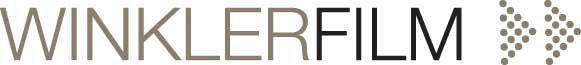 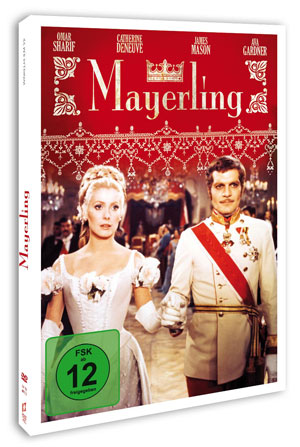 FILMinfo:Originaltitel:	MayerlingDarsteller:	Omar Sharif, Catherine Deneuve,James Mason, Ava GardnerRegie 		Terence YoungProduzent:	Robert DorfmannGenre:		DramaLand / Jahr:	UK / Frankreich 1968DVDSprache/Ton	Deutsch DD 2.0 Mono		Englisch DD 2.0 MonoUntertitel:	DeutschBildformat:	2.35:1 (16:9) / PALLaufzeit:	133 Min. FSK:		ab 12Regioncode:	2Format:		DVD9Verpackung:	Amaray mit Wendecover im SchuberVertrieb:	AL!VE AGLabel:		VÖ:		16.10.2015Bestell-Nr:	6416309EAN-Code:	4042564163094INHALTWien, 1888. Der österreichische Thronfolger Rudolf (Omar Sharif) kann sich mit seiner aus politischen Gründen mit Prinzessin Stephanie arrangierten Ehe nicht abfinden. Er hat sich in die bezaubernde Bürgerliche Maria Vetsera (Catherine Deneuve) verliebt. Das Kaiserhaus hält Rudolfs Liebe für nicht standesgemäß. Sein Vater, Kaiser Franz Joseph (James Mason), schickt ihn daher ins Manöver und Maria ins Exil nach Venedig. Da ihre Liebe keine Zukunft hat, kommt es zu einer Katastrophe…Melodram über das Leben und Leiden des Kronprinzen Rudolf und seiner Geliebten in einer prächtigen, pompösen Verfilmung mit Omar Sharif und Catherine Deneuve in den Hauptrollen.Berührendes Monarchie-DramaPressebetreuung:CINEMAIDSKidlerstraße 4 / 81371 München / Tel: +49 (0)89 4423 9811 / Fax: +49 (0)89 4423 9813Email: info@cinemaids.de / www.cinemaids.deWINKLER FILM: Alser Straße 26/3A, 1090 Wien, ÖsterreichTel: +43 1 4079 0261 / Fax: +43 1 4079 0268www.winklerfilm.de / Email: 